Основними формами організації праці в дошкільному закладі є чергування, доручення та колективна праця.Чергування має велике значення у вихованні дітей, воно допомагає в доступних конкретних справах формувати у дітей бажання попрацювати заради інших, проявляти дбайливе ставлення до своїх товаришів, до тварин і рослин, а також виховувати у них вміння допомагати дорослим.Для організації чергування на групах створені та естетично оформлені куточки чергування нашими педагогами.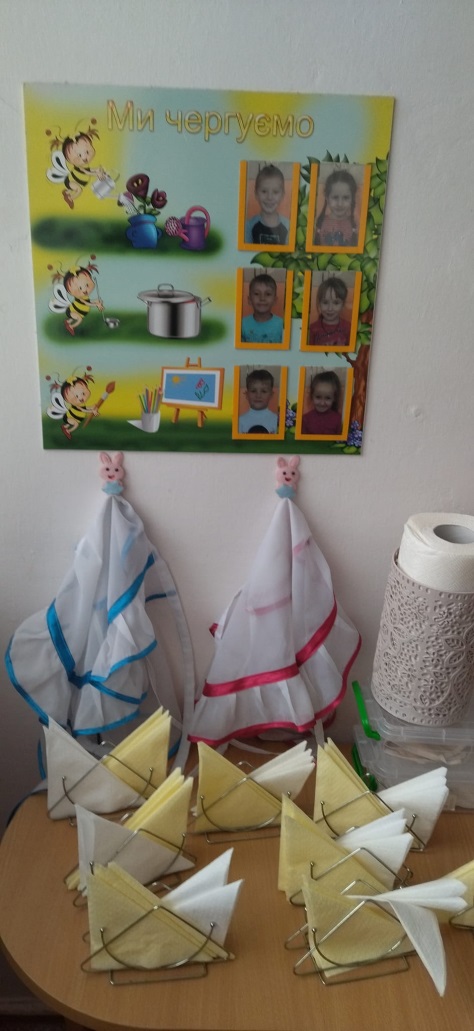 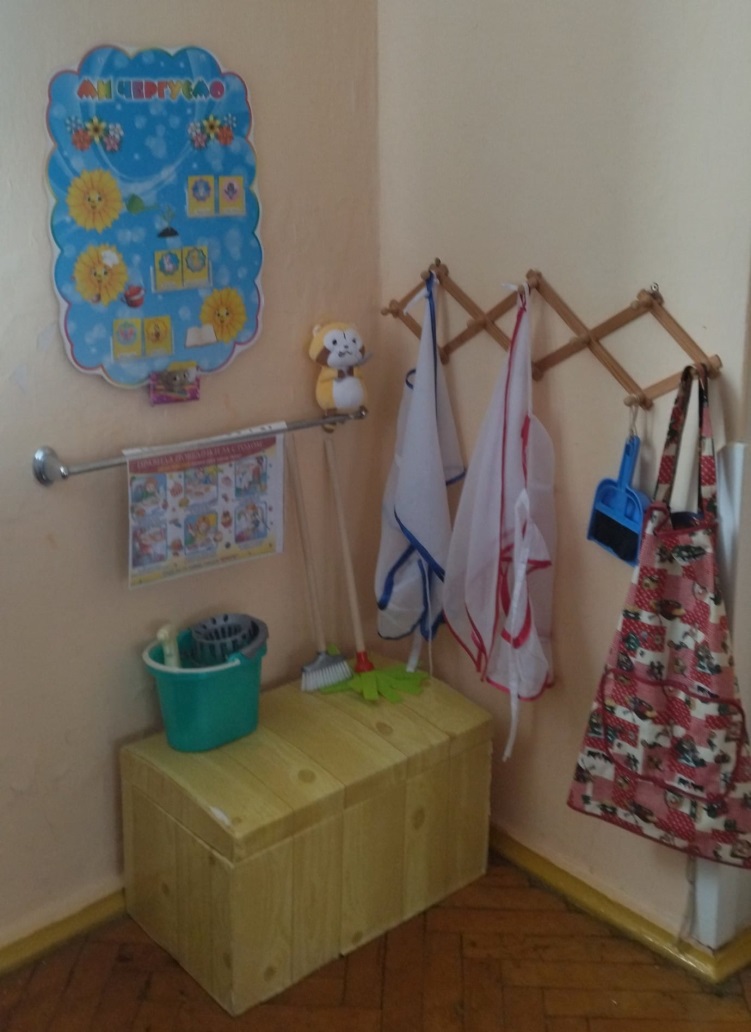 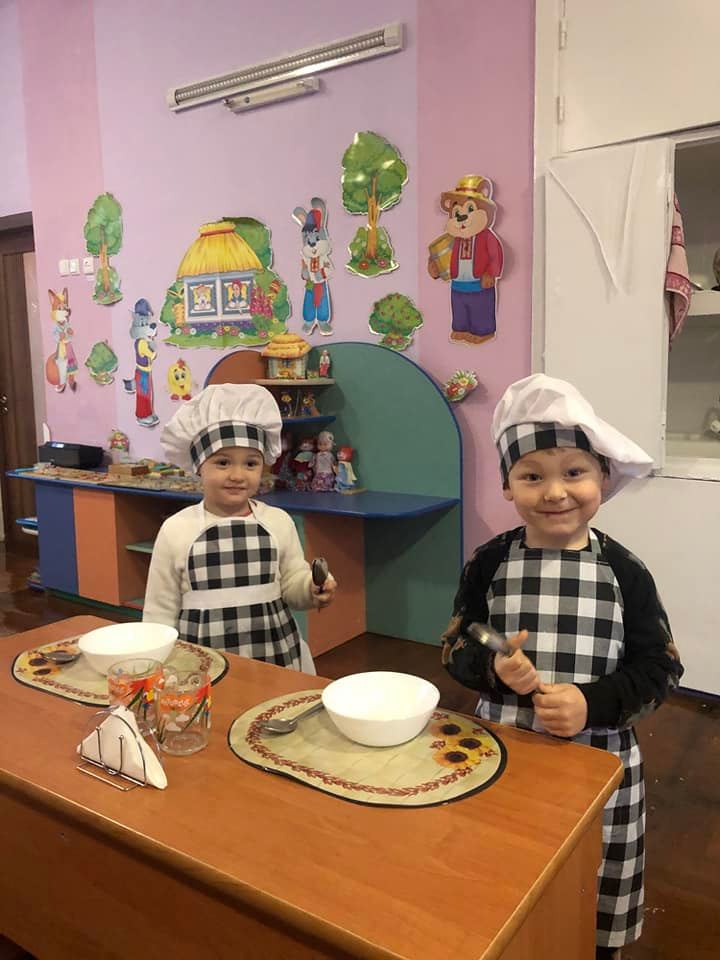 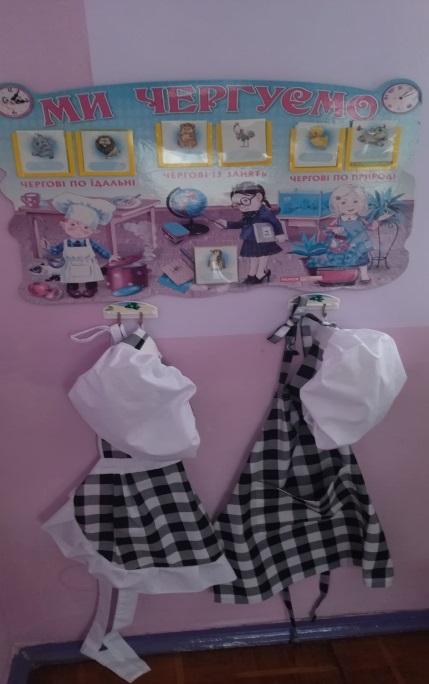 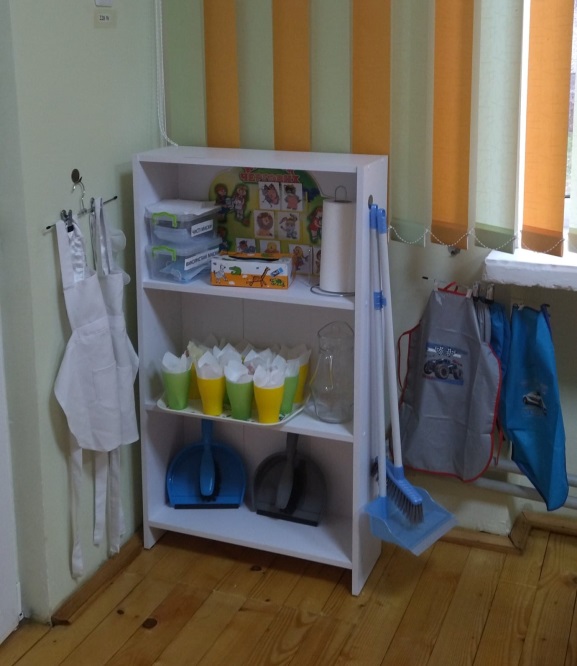 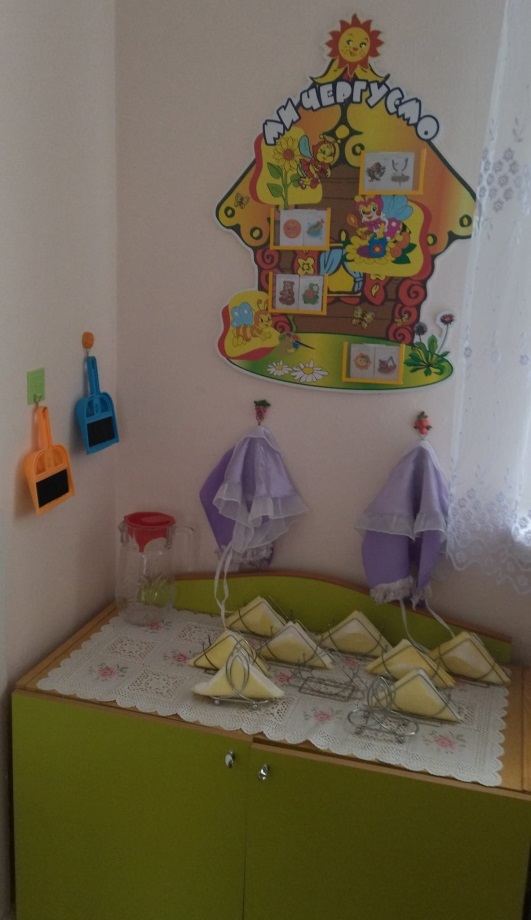 